Волонтеры, юнармейцы, учащиеся МКОУ «Кленовская СШ» стали участниками Всероссийской Акции: «Вам любимые!», посвященной Международному женскому Дню 8 марта.  Самые добрые и наилучшие пожелания были адресованы прекрасной половине человечества.  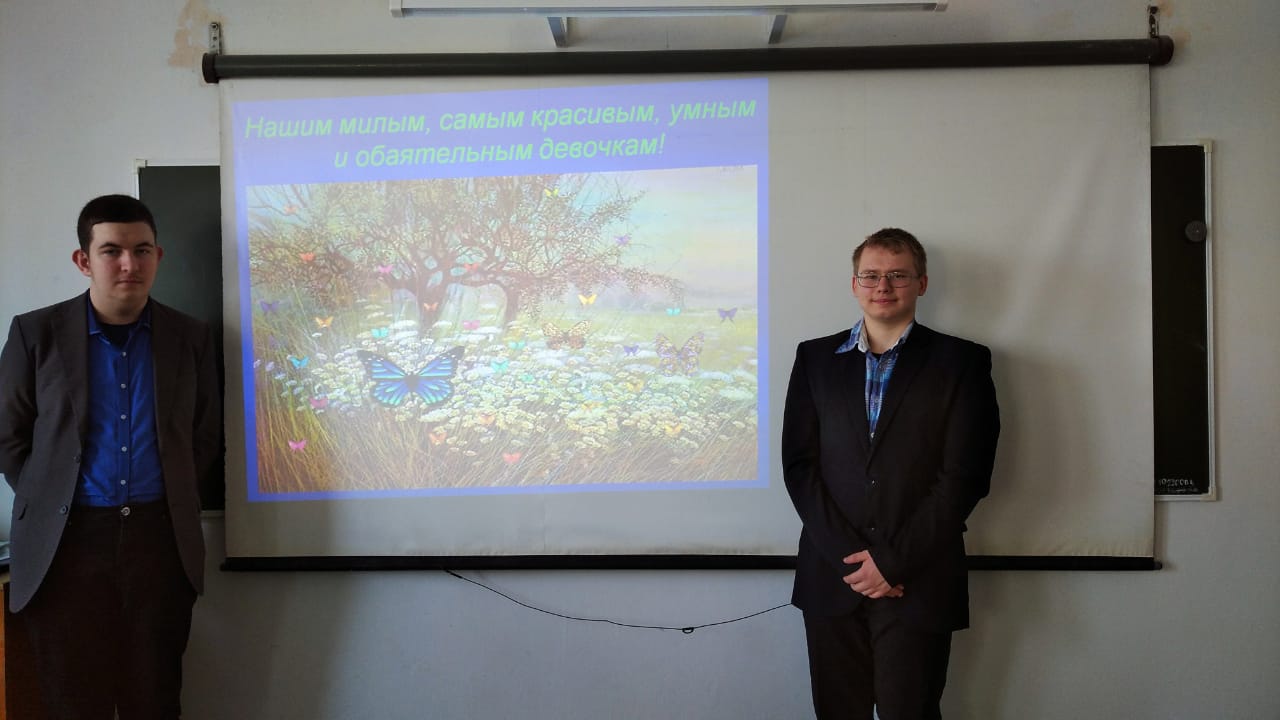 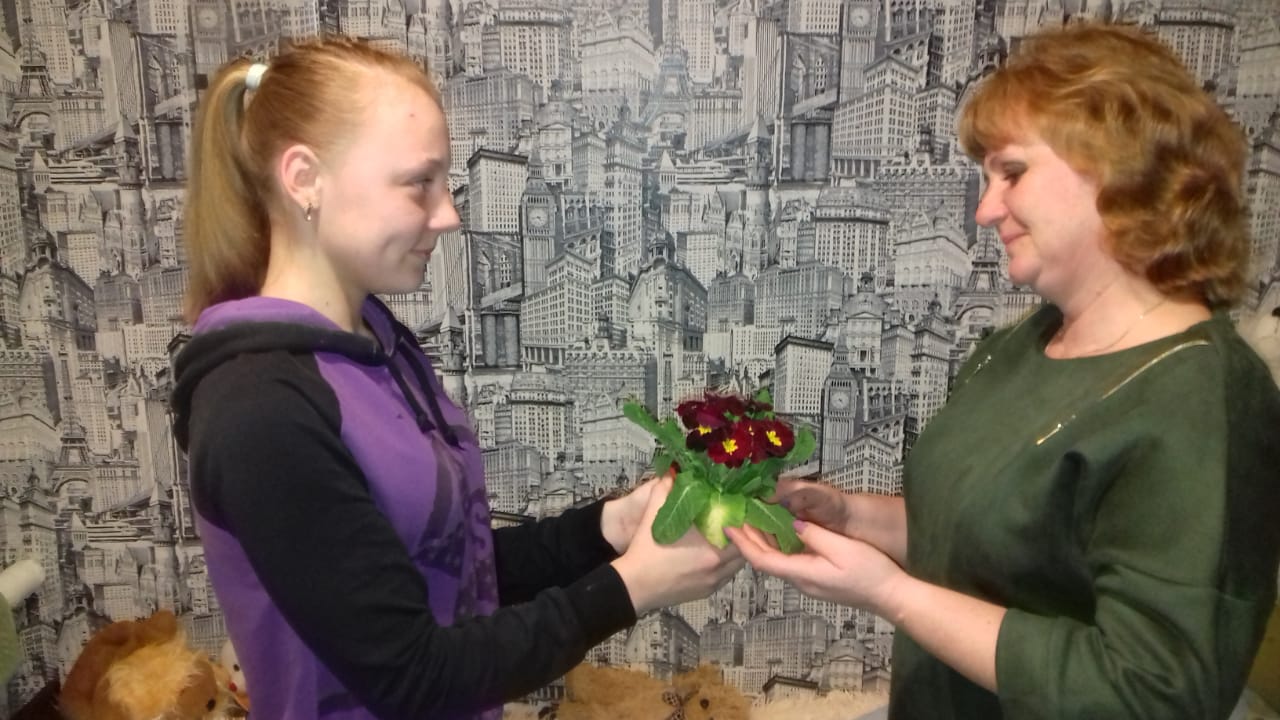 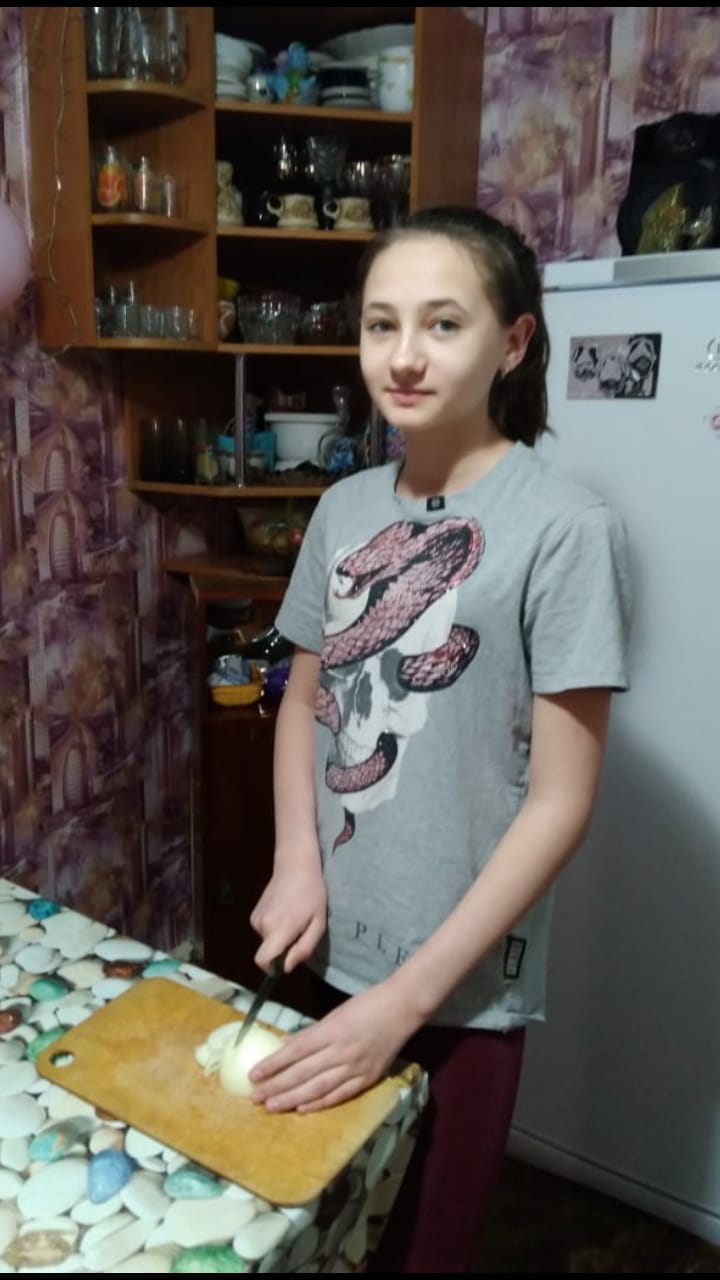 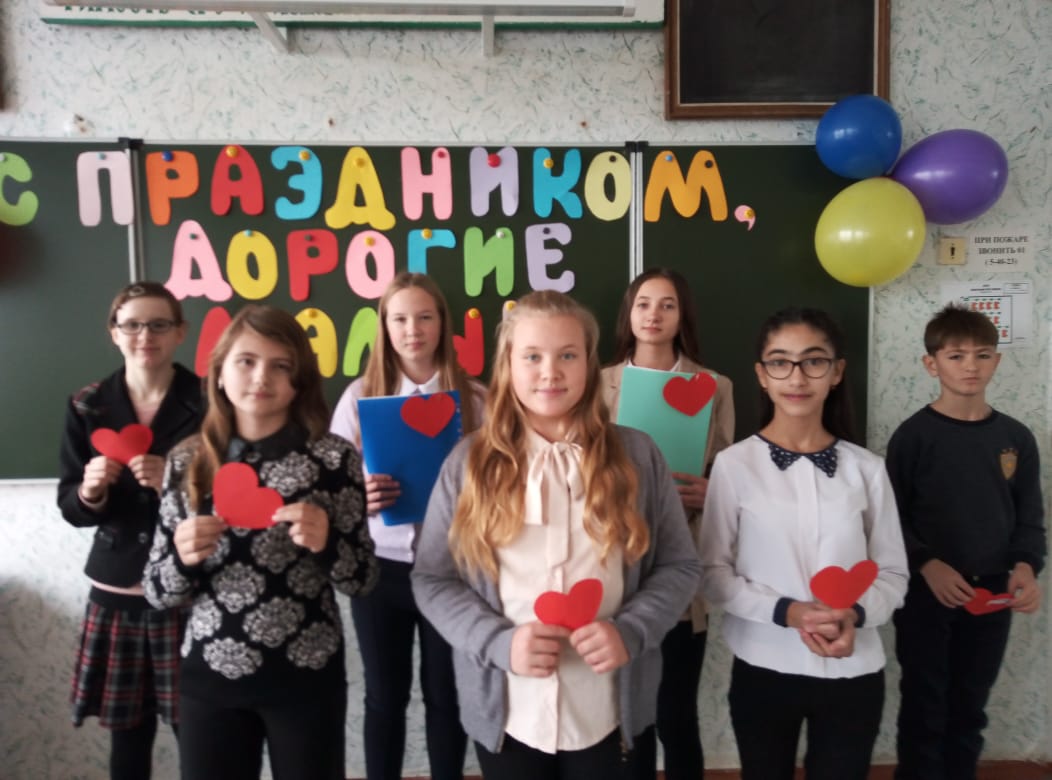 